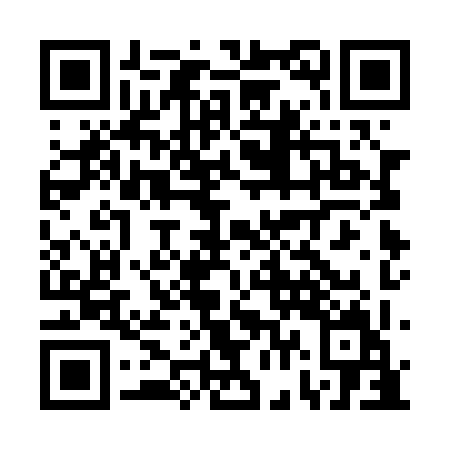 Ramadan times for Deer Lodge, Manitoba, CanadaMon 11 Mar 2024 - Wed 10 Apr 2024High Latitude Method: Angle Based RulePrayer Calculation Method: Islamic Society of North AmericaAsar Calculation Method: HanafiPrayer times provided by https://www.salahtimes.comDateDayFajrSuhurSunriseDhuhrAsrIftarMaghribIsha11Mon6:216:217:501:395:357:297:298:5712Tue6:196:197:481:385:367:307:308:5913Wed6:176:177:451:385:377:327:329:0114Thu6:156:157:431:385:397:337:339:0215Fri6:126:127:411:385:407:357:359:0416Sat6:106:107:391:375:417:377:379:0617Sun6:086:087:371:375:437:387:389:0718Mon6:056:057:351:375:447:407:409:0919Tue6:036:037:331:365:457:417:419:1120Wed6:016:017:301:365:467:437:439:1321Thu5:585:587:281:365:487:457:459:1422Fri5:565:567:261:365:497:467:469:1623Sat5:545:547:241:355:507:487:489:1824Sun5:515:517:221:355:517:497:499:2025Mon5:495:497:191:355:537:517:519:2226Tue5:465:467:171:345:547:527:529:2327Wed5:445:447:151:345:557:547:549:2528Thu5:425:427:131:345:567:567:569:2729Fri5:395:397:111:335:577:577:579:2930Sat5:375:377:091:335:587:597:599:3131Sun5:345:347:061:336:008:008:009:331Mon5:325:327:041:336:018:028:029:352Tue5:295:297:021:326:028:038:039:373Wed5:275:277:001:326:038:058:059:384Thu5:245:246:581:326:048:068:069:405Fri5:225:226:561:316:058:088:089:426Sat5:195:196:541:316:068:108:109:447Sun5:175:176:511:316:078:118:119:468Mon5:145:146:491:316:098:138:139:489Tue5:125:126:471:306:108:148:149:5010Wed5:095:096:451:306:118:168:169:52